Meldeblatt„Schiedsrichter des Jahres“  Jahr:      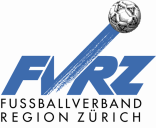 Angaben zur vorgeschlagenen Person:Verein:	     Name:	     	Vorname:	     Geburtsdatum:	     	Strasse und Nr.:	     PLZ / Ort:	     	E-Mail:	     Telefon Privat/Natel:	     	Telefon Geschäft:	     Kurzes Porträt:(z.B. Hobbys, besondere Erlebnisse aus der SR-Karriere)Genaue Beschreibung, wieso die Person zum Schiedsrichter des Jahres nominiert wird:Die Eingabe wurde eingereicht von (Referenzperson):Organisation:	     	Funktion:	     Name:	     	Vorname:	     Strasse und Nr.:	     	PLZ / Ort:	     Telefon Privat/Natel:	     	Telefon Geschäft:	     E-Mail:	     	Fax:	     Datum:      	Unterschrift:      